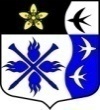 ЛЕНИНГРАДСКАЯ ОБЛАСТЬЛУЖСКИЙ МУНИЦИПАЛЬНЫЙ РАЙОНА Д М И Н И С Т Р А Ц И ЯТОРКОВИЧСКОГО СЕЛЬСКОГО ПОСЕЛЕНИЯП О С Т А Н О В Л Е Н И ЕОб отмене постановления администрации от 25.04.2022 года № 44 «Выдача специального разрешения на движение по автомобильным дорогам местного значения тяжеловесного транспортного средства, масса которого с грузом или без груза и(или) нагрузка на ось которого более чем на десять процентов превышают допустимую массу транспортного средства и(или) допустимую нагрузку на ось, и (или) крупногабаритного транспортного средства в случаях, предусмотренных Федеральным закономот 8 ноября 2007 года № 257-ФЗ «Об автомобильных дорогах и о дорожной деятельности и о внесении изменений в отдельные законодательные акты Российской Федерации»На основании письма №016-426/2023 г.  от 20.01.2023г. администрации Лужского муниципального района о заключении с 1 января 2023 г. соглашения о передаче органами местного самоуправления сельского поселения части полномочий по решению вопросов местного значения органам местного самоуправления муниципального района в области архитектуры.ПОСТАНОВЛЯЮ:1. Отменить постановление администрации от 25.04.2022 г. № 44 «Выдача специального разрешения на движение по автомобильным дорогам местного значения тяжеловесного транспортного средства, масса которого с грузом или без груза и(или) нагрузка на ось которого более чем на десять процентов превышают допустимую массу транспортного средства и (или) допустимую нагрузку на ось, и (или) крупногабаритного транспортного средства в случаях, предусмотренных Федеральным законом от 8 ноября 2007 года № 257-ФЗ «Об автомобильных дорогах и о дорожной деятельности и о внесении изменений в отдельные законодательные акты Российской Федерации».2. Постановление разместить на официальном сайте администрации Торковичского сельского поселения в сети Интернет www.torkovichiadm.ru3. Настоящее постановление вступает в силу со дня опубликования на официальном сайте поселения.4. Контроль за исполнением оставляю за собой.Глава администрацииТорковичского сельского поселения                                              Е.В. Ивановаот  25.01.2023 г. № 9